KАРАР                                             №  56                    ПОСТАНОВЛЕНИЕ23 апрель  2019 йыл                                                             23 апреля 2019 года       Об отмене постановления № 51 от 11.04.2019 года «Об утверждении схемы размещения нестационарных торговых объектов на территории сельского поселения Качегановский сельсовет муниципального района Миякинский район Республики Башкортостан»1. Отменить постановление № 51 от 11.04.2019 года «Об утверждении схемы размещения нестационарных торговых объектов расположенных на земельных участках, в зданиях, строениях, сооружениях, находящихся в муниципальной собственности на территории сельского поселения Качегановский сельсовет муниципального района Миякинский район Республики Башкортостан.2. Данное постановление обнародовать на официальном сайте Администрации сельского поселения Качегановский сельсовет муниципального района Миякинский район Республики Башкортостан и  в здании администрации сельского поселения.4. Постановление вступает в законную силу с момента обнародования.4.Контроль за исполнением настоящего постановления оставляю за собой.Глава сельского поселения                                          Г.Р.КадыроваБашkортостан РеспубликаhыМиeкe районы муниципаль районыныn Кoсoгeн ауыл советы ауыл билeмehе 	Хакимиeте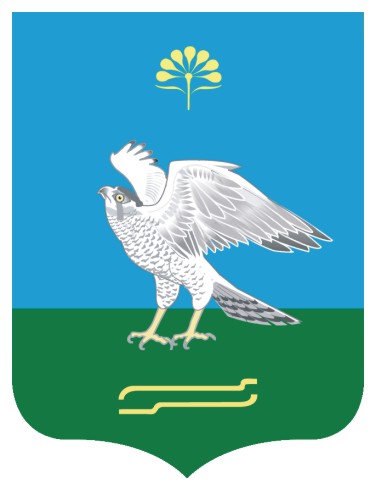 Администрация сельского поселения Качегановский сельсовет муниципального района Миякинский район Республики БашкортостанБашkортостан РеспубликаhыМиeкe районы муниципаль районыныn Кoсoгeн ауыл советы ауыл билeмehе 	ХакимиeтеАдминистрация сельского поселения Качегановский сельсовет муниципального района Миякинский район Республики Башкортостан